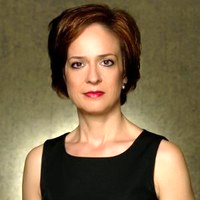 Η Βασιλική Π. Παντελίδου είναι δικηγόρος Θεσσαλονίκης παρ’ Αρείω Πάγω με πολυετή πείρα σε υποθέσεις αστικού, εργατικού, εμπορικού και ποινικού δικαίου. Κατέχει δύο μεταπτυχιακούς τίτλους σπουδών του Διεθνούς Πανεπιστημίου της Ελλάδος στο «Διεθνικό και Ευρωπαϊκό Οικονομικό Δίκαιο και Εναλλακτικοί Τρόποι Επίλυσης Διαφορών» (LLM), με θέμα διατριβής «Η Σχέση του Δυνατού και του Αδύναμου Μέρους στη Διαμεσολάβηση» και στο «Δίκαιο της Ενέργειας, Επιχειρήσεις, Ρυθμιστική και Ενεργειακή Πολιτική» (MSc) με θέμα διατριβής «Ενεργειακοί κόμβοι και γεωπολιτική: έρευνα για ένα ελληνικό κόμβο φυσικού αερίου για την ενεργειακή στρατηγική της ΕΕ». Διαθέτει εργασιακή πείρα σε θέματα ενέργειας και προκήρυξης δημοσίων διαγωνισμών. Είναι διαπιστευμένη διαμεσολαβήτρια του Υπουργείου Δικαιοσύνης, Διαφάνειας και Ανθρωπίνων Δικαιωμάτων και του Chartered Institute of Arbitrators (CIArb) του Λονδίνου σε αστικές και εμπορικές υποθέσεις και διετέλεσε μέλος της Νομοπαρασκευαστικής Επιτροπής του Ν. 4512/2018 για τη διαμεσολάβηση. Επιμορφώθηκε σε χρηματοοικονομικά θέματα (χρηματιστηριακά, τραπεζικά και ασφαλιστικά) από το Ελληνικό Κέντρο Εναλλακτικής Επίλυσης Χρηματοοικονομικών Διαφορών (ΕΚΕΕΧΔ) στην Αθήνα. Δημοσίευσε άρθρα για ενέργεια, την ιατρική, τραπεζική διαμεσολάβηση, τον ρόλο του δικηγόρου στη διαμεσολάβηση και συμμετείχε ως ομιλήτρια σε ενημερωτικά σεμινάρια δικηγόρων στην Αθήνα και στη Θεσσαλονίκη για το θεσμό της διαμεσολάβησης. Είναι συντονίστρια στον εξωδικαστικό μηχανισμό επίλυσης διαφορών για τις επιχειρήσεις. Μιλάει αγγλικά και ισπανικά.